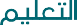 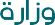 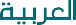 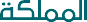 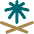 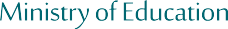 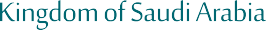 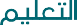 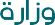 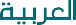 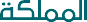 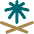 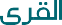 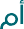 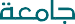 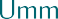 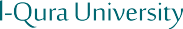 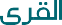 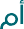 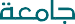 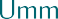 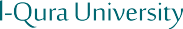 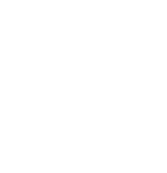 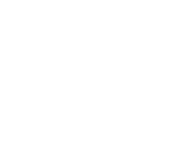 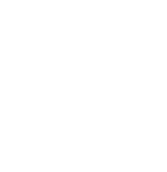 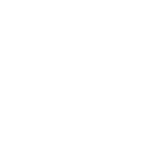 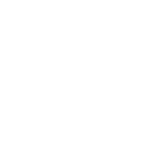 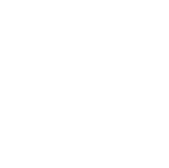 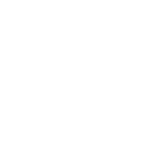 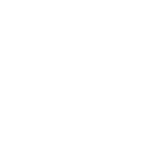 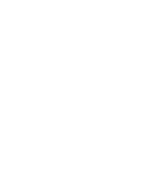 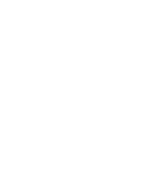 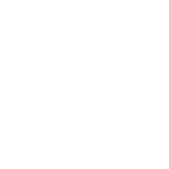 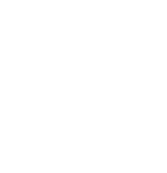 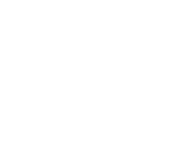 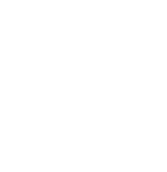 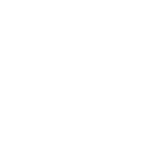 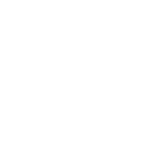 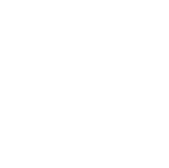 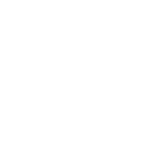 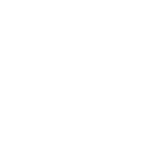 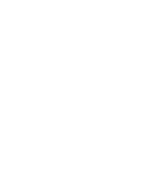 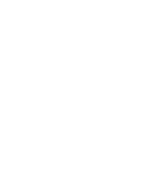 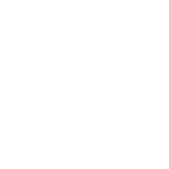 يعتذر الدكتور / الأستاذ : ....................................................................      قسم : ...................................عن حضور محاضرة مقرر : ........... .................................... شعبة : (          )  ليوم : .......................................الموافق :     /   /  ١٤٤٣ هـ .موعد المحاضرة : (               ) قـــاعة : (             )  مبنى : (         )السبب : ..............................................................................................................................................................................................................